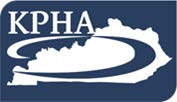 Kentucky Public Health Association’s Theodore "Ted" Hanekamp Memorial Scholarship Application Form Applicant Contact Information: Name ________________________________________________________________________________ Address __________________________________________     City ______________________________ University Information: Please write the name, address and phone number of the educational institution that you will be attending for the grant year.University/College ____________________________________________________Address ________________________________________________________Phone: (___)______-___________         College Major ______________________ Cumulative College GPA _______What is your current college level?How many credits have you completed and are you currently taking?  Please attach copy of current school transcript.Are you a current member of KPHA?Have you ever been awarded any other scholarship offered through the Kentucky Public Health Association?  Yes  No Are you currently employed or have you ever been employed in a health department, public health organization, or health related government agency?  Yes  No Employer’s Name ____________________________________________________________ Address ___________________________________________    Phone (___)_____-________ Date Started ______________     Date Left ______________   Position __________________ Full time ___ 	Part time ___  Page 1 Kentucky Public Health Association’s Theodore "Ted" Hanekamp Memorial Scholarship Application Form Do you receive financial support from a parent, guardian, spouse, or any other organization? Yes  No Briefly describe any financial assistance you are receiving or will be receiving in the upcoming academic year. Please supply a short summary of your future career goals.Please provide a description of any public service, in which you performed. Please include year(s) and organization service was provided for.Please attach 3 Letters of Support or Recommendations.I give my permission to the Kentucky Public Health Association to obtain financial and educational information from my educational institution. I also understand that the Kentucky Public Health Association may contact any employers I have listed for verification of employment. Student’s signature ___________________________________________     Date ___________________ NOTE: APPLICATIONS WITHOUT A TRANSCRIPT AND/OR WITH UNANSWERED QUESTIONS WILL BE INELIGIBLE.  THANK YOU FOR APPLYING!  Page 2 State  _______Kentucky__________     Zip  ______________________________ Email  _________________________    Phone  ___________________________ 